Year 3 Maths
Steppingstone activity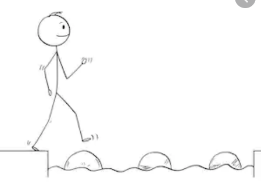 Lesson 10
LO:  To apply my knowledge of addition and subtractionSuccess Criteria:Model: 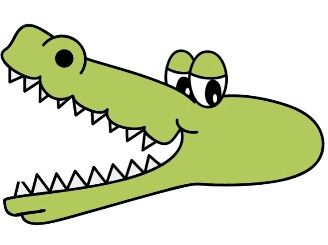 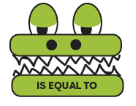 Year 3 Maths   Lesson 10
LO: To apply my knowledge of column addition and subtractionSuccess Criteria:Model 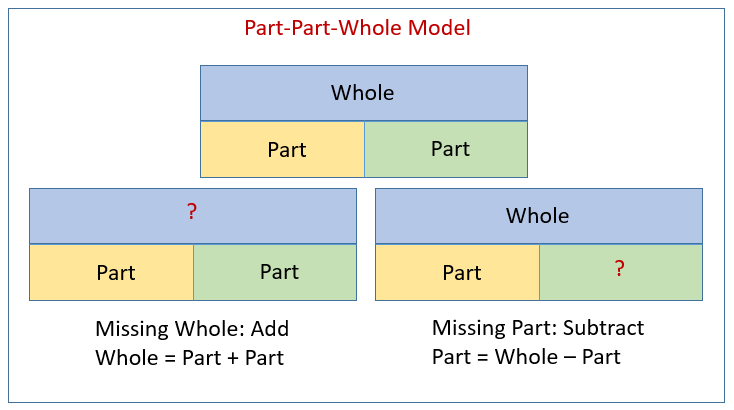 Here we have a missing whole, so we have to ADD.Use column addition to solve 65+137 = Here we have a missing part, so we have to SUBTRACT.Use column subtraction to solve 352-48 =Year 3 Maths - Main activity
Complete at least 2 columns, more if you can!Work out the number sentence on each side of the calculationWrite the answer to each underneathCompare the answersDraw the correct crocodile symbol > < or =  inbetween the number sentencesLook at the bar modelIf the whole bar is missing then ADD the parts together to find the missing answerIf one of the part bars is missing then SUBTRACT the part you have from the whole to find the missing answer??6513735235248?Task 1Task 2Task 3Task 41. Use deines notation to solve these calculations: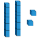 a) 15 + 12 =           b) 56 – 25 =c) 24 – 13 =           d) 24 + 34 =e) 18 + 21 =           f) 18 – 7 = 2. Write < > or = to make these correct: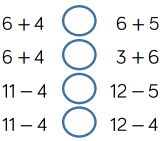 3. Use column method to solve these calculations:a) 24 + 53 =b) 87 – 62 =c) 45 + 37 =d) 63 – 28 = 1. a)? =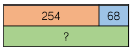 b) ? =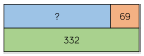 c) ? =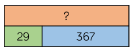 2. Write < > or = to make these correct: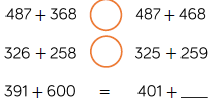 Eva is working out 406-289. Here is her working out: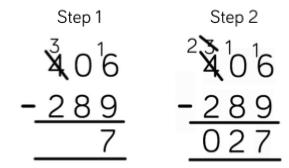 Explain her mistake. What should her answer be?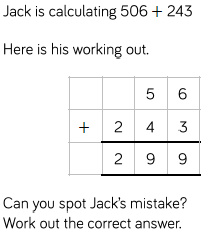 Remember: Difference is another way of saying subtract. e.g. the difference between 25 and 23 means 25 - 23 = 2Start with the number 888.Roll a dice three times,  to make a 3-digit number.Subtract the number from 888. What number have you got now? What’s the smallest possible difference?What’s the largest possible difference?What if all the digits have to be different?Will you ever find a difference that is a multiple of 10? Why?Do you have more odd or even differences?